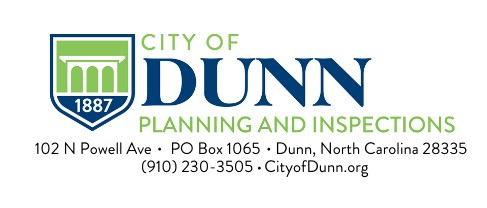 APPLICATION FOR PLUMBING PERMIT Inside  LimitsApplication must be completely filled out.Location of Site (Street Address):__________________________________________________ #: _____ Subdivision: __________________ Phase/Section: ________ Flood Zone: _____Owner Name: __________________________________________ Telephone: _____________Address: ___________________________	City: __________	State: _____ Zip: _______Plumbing Contractor:Name: ___________________________________________	Telephone: __________________Address: _____________________________ City: __________ State: _____ Zip: ___________N.C. State License #: ______________Class: __________Email: _________________________Expiration of Workers Compensation Insurance: _____________/__________/_____________Plumbing Contractor Signature: ______________________________(Signature of license holder only/not office staff)Type of Property:     Non-Residential       ResidentialCost of Construction: $________________Description of Proposed Work:______________________________________________________________________________________________________________________________________________________________________________________________________________________________________________________________________________________________________________________________________________________________________________________________________________________________________________________________________________Applicant Signature: ____________________________________________Date: ____________Inspector Signature: ____________________________________________Date: ___________If work is done by an Plumbing Contractor,they must be licensed by the State of .